Knowledge is power and knowledge can save you power!Energy costs can account for a considerable amount of manufacturer's operating costs, a large proportion of which may well be attributed to running a compressed air system. So how can manufacturers reduce the impact to their bottom line? 
Knowledge gained through compressed air training may well be the key to unlocking the energy savings potential of a compressed air system, says Jeff Coyle, the Engineering Manager at Kaeser Compressors Australia.'It is well documented that electricity prices have risen sharply over the past decade in Australia. Once seen as a relatively low fixed cost, energy has become an ever more important variable cost that impacts on company profits. 
Often considered the fourth utility, compressed air is commonly one of the largest single energy consumers within a manufacturing facility and, depending on utilisation, electrical power can account for up to 90 percent of the total costs of compressed air production. In addition, the energy costs of a typical compressed air system can account for almost three quarters of its lifetime costs. It therefore makes sense to keep the power consumption of a compressed air system to a minimum. 
Fortunately, compressed air is one source of energy where significant and sustainable energy savings can be found and many existing compressed air users could be hiding an energy savings potential of 30 percent or more!Anyone wanting to use compressed air energy efficiently must consider the compressed air system as a whole and understand the numerous correlations and interactions within the system and its integration into the operational environment. The first step in realising such energy savings potential is therefore knowledge, and for many, compressed air training and education will be the key to unlocking this potential.'Kaeser launch 2015 Compressed Air Seminar Series
Kaeser Compressors Australia has just released its 2015 Compressed Air Seminar Series. Committed to supporting the compressed air industry with training and education, these one day seminars developed by Kaeser, are designed to equip compressed air; end users, operators, supervisors and consultants, with the knowledge to assist them in optimising the productivity and energy efficiency of a compressed air system as well as controlling associated operating costs.From the fundamental principles of compressed air to the operation and maintenance of air compressors, control systems and air treatment, the one day Compressed Air Seminar from Kaeser, provides participants with the knowledge that can ultimately assist them in optimising the energy efficiency of a compressed air system.Coyle concluded: 'Knowledge really is power in optimising the energy efficiency of a compressed air system and consequently, knowledge can also save you power!'The one day Kaeser Compressed Air Seminars are running throughout Australia in 2015. For seminar dates, venues and more information click here or phone 1800 640 611.File: o-CAS-2015-ausApproved for publication, copy acknowledgement appreciatedImage:Knowledge really is power in optimising the energy efficiency of a compressed air system and consequently, knowledge can also save you power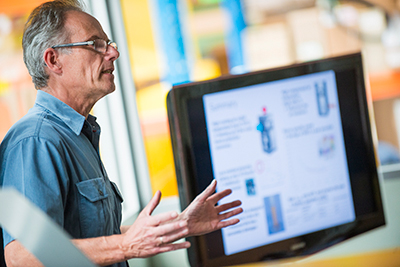 